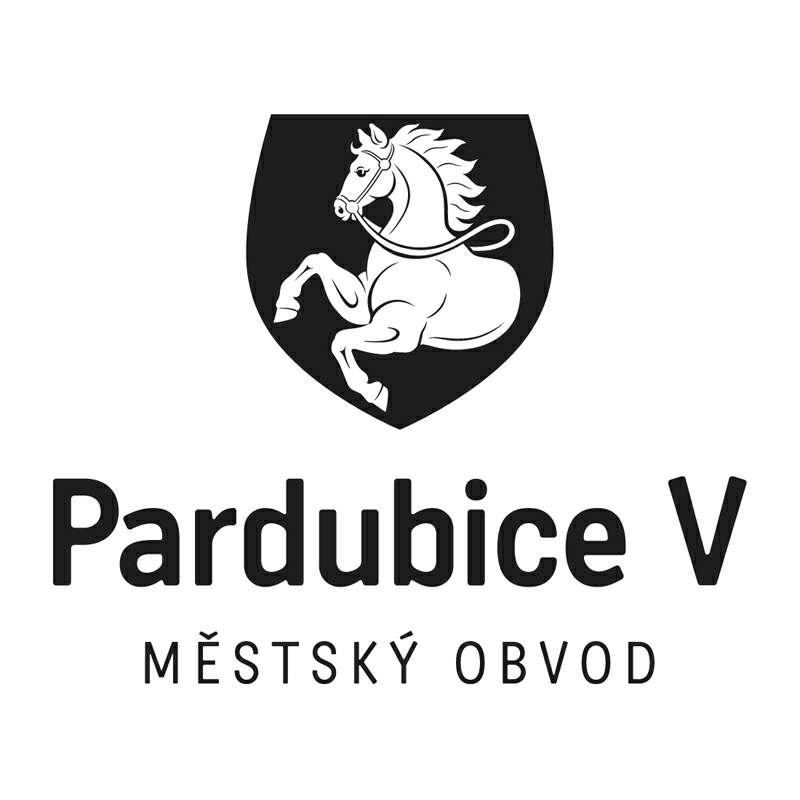 *S00BP01WKD77*Statutární město PardubiceStatutární město PardubiceStatutární město PardubiceStatutární město PardubiceMěstský obvod Pardubice VMěstský obvod Pardubice VMěstský obvod Pardubice VMěstský obvod Pardubice VObjednatel:Objednatel:Objednatel:Objednatel:Objednatel:Objednatel:Dodavatel:Dodavatel:Statutární město PardubiceStatutární město PardubiceStatutární město PardubiceStatutární město PardubiceStatutární město PardubiceStatutární město PardubiceWilmat s.r.o.Wilmat s.r.o.Městský obvod Pardubice VMěstský obvod Pardubice VMěstský obvod Pardubice VMěstský obvod Pardubice VMěstský obvod Pardubice VMěstský obvod Pardubice VDlouhá 1109Dlouhá 1109Češkova 22Češkova 22Češkova 22Češkova 22Češkova 22Češkova 2253006 Pardubice53006 Pardubice53002 Pardubice53002 Pardubice53002 Pardubice53002 Pardubice53002 Pardubice53002 PardubiceIČO: 28830431IČO: 28830431IČO: 00274046IČO: 00274046IČO: 00274046IČO: 00274046IČO: 00274046IČO: 00274046DIČ: CZ28830431DIČ: CZ28830431DIČ: CZ00274046DIČ: CZ00274046DIČ: CZ00274046DIČ: CZ00274046DIČ: CZ00274046DIČ: CZ00274046Číslo účtu: 181568024/0300 ČSOB PardubiceDatová schránka úřadu: mbbbxhpČíslo účtu: 181568024/0300 ČSOB PardubiceDatová schránka úřadu: mbbbxhpČíslo účtu: 181568024/0300 ČSOB PardubiceDatová schránka úřadu: mbbbxhpČíslo účtu: 181568024/0300 ČSOB PardubiceDatová schránka úřadu: mbbbxhpČíslo účtu: 181568024/0300 ČSOB PardubiceDatová schránka úřadu: mbbbxhpČíslo účtu: 181568024/0300 ČSOB PardubiceDatová schránka úřadu: mbbbxhpOBJEDNÁVKA č: OBJ_UMO5/00099/21OBJEDNÁVKA č: OBJ_UMO5/00099/21OBJEDNÁVKA č: OBJ_UMO5/00099/21OBJEDNÁVKA č: OBJ_UMO5/00099/21OBJEDNÁVKA č: OBJ_UMO5/00099/21OBJEDNÁVKA č: OBJ_UMO5/00099/21OBJEDNÁVKA č: OBJ_UMO5/00099/21OBJEDNÁVKA č: OBJ_UMO5/00099/21Objednáváme u vás:Objednáváme u vás:Objednáváme u vás:Objednáváme u vás:Objednáváme u vás:Objednáváme u vás:Objednáváme u vás:Objednáváme u vás:posílení IT sítě ÚMO Vcena dle nabídky:   95 647,10 Kč bez DPHZáruční doba:  36 měsícůposílení IT sítě ÚMO Vcena dle nabídky:   95 647,10 Kč bez DPHZáruční doba:  36 měsícůposílení IT sítě ÚMO Vcena dle nabídky:   95 647,10 Kč bez DPHZáruční doba:  36 měsícůposílení IT sítě ÚMO Vcena dle nabídky:   95 647,10 Kč bez DPHZáruční doba:  36 měsícůposílení IT sítě ÚMO Vcena dle nabídky:   95 647,10 Kč bez DPHZáruční doba:  36 měsícůposílení IT sítě ÚMO Vcena dle nabídky:   95 647,10 Kč bez DPHZáruční doba:  36 měsícůposílení IT sítě ÚMO Vcena dle nabídky:   95 647,10 Kč bez DPHZáruční doba:  36 měsícůposílení IT sítě ÚMO Vcena dle nabídky:   95 647,10 Kč bez DPHZáruční doba:  36 měsícůDodání:Dodání:20.08.202120.08.202120.08.202120.08.202120.08.202120.08.2021Poznámka:Poznámka:Objednatel prohlašuje, že opravovaný „objekt“ je používán k ekonomické činnosti, objednatel jedná jako osoba povinná k dani, tzn. pro výše uvedenou dodávku bude aplikován režim přenesené daňové povinnosti podle § 92a odst. 1 zákona o DPH. Dodavatel je povinen vystavit za podmínek uvedených v zákoně doklad s náležitostmi dle §92a odst. 4 zákona o DPH.
Tato objednávka, písemně akceptovaná dodavatelem, je smlouvou.
Smluvní strany se dohodly, že město bezodkladně po uzavření této smlouvy odešle smlouvu k řádnému uveřejnění do registru smluv vedeného Ministerstvem vnitra ČR.
Pro případ, kdy je v uzavřené smlouvě uvedeno rodné číslo, e-mailová adresa, telefonní číslo, číslo účtu fyzické osoby, bydliště/sídlo fyzické osoby, se smluvní strany se dohodly, že smlouva bude uveřejněna bez těchto údajů. Dále se smluvní strany dohodly, že smlouva bude uveřejněna bez podpisů.Fakturu za provedené práce doručit objednavateli do 31. 8. 2021.Objednatel prohlašuje, že opravovaný „objekt“ je používán k ekonomické činnosti, objednatel jedná jako osoba povinná k dani, tzn. pro výše uvedenou dodávku bude aplikován režim přenesené daňové povinnosti podle § 92a odst. 1 zákona o DPH. Dodavatel je povinen vystavit za podmínek uvedených v zákoně doklad s náležitostmi dle §92a odst. 4 zákona o DPH.
Tato objednávka, písemně akceptovaná dodavatelem, je smlouvou.
Smluvní strany se dohodly, že město bezodkladně po uzavření této smlouvy odešle smlouvu k řádnému uveřejnění do registru smluv vedeného Ministerstvem vnitra ČR.
Pro případ, kdy je v uzavřené smlouvě uvedeno rodné číslo, e-mailová adresa, telefonní číslo, číslo účtu fyzické osoby, bydliště/sídlo fyzické osoby, se smluvní strany se dohodly, že smlouva bude uveřejněna bez těchto údajů. Dále se smluvní strany dohodly, že smlouva bude uveřejněna bez podpisů.Fakturu za provedené práce doručit objednavateli do 31. 8. 2021.Objednatel prohlašuje, že opravovaný „objekt“ je používán k ekonomické činnosti, objednatel jedná jako osoba povinná k dani, tzn. pro výše uvedenou dodávku bude aplikován režim přenesené daňové povinnosti podle § 92a odst. 1 zákona o DPH. Dodavatel je povinen vystavit za podmínek uvedených v zákoně doklad s náležitostmi dle §92a odst. 4 zákona o DPH.
Tato objednávka, písemně akceptovaná dodavatelem, je smlouvou.
Smluvní strany se dohodly, že město bezodkladně po uzavření této smlouvy odešle smlouvu k řádnému uveřejnění do registru smluv vedeného Ministerstvem vnitra ČR.
Pro případ, kdy je v uzavřené smlouvě uvedeno rodné číslo, e-mailová adresa, telefonní číslo, číslo účtu fyzické osoby, bydliště/sídlo fyzické osoby, se smluvní strany se dohodly, že smlouva bude uveřejněna bez těchto údajů. Dále se smluvní strany dohodly, že smlouva bude uveřejněna bez podpisů.Fakturu za provedené práce doručit objednavateli do 31. 8. 2021.Objednatel prohlašuje, že opravovaný „objekt“ je používán k ekonomické činnosti, objednatel jedná jako osoba povinná k dani, tzn. pro výše uvedenou dodávku bude aplikován režim přenesené daňové povinnosti podle § 92a odst. 1 zákona o DPH. Dodavatel je povinen vystavit za podmínek uvedených v zákoně doklad s náležitostmi dle §92a odst. 4 zákona o DPH.
Tato objednávka, písemně akceptovaná dodavatelem, je smlouvou.
Smluvní strany se dohodly, že město bezodkladně po uzavření této smlouvy odešle smlouvu k řádnému uveřejnění do registru smluv vedeného Ministerstvem vnitra ČR.
Pro případ, kdy je v uzavřené smlouvě uvedeno rodné číslo, e-mailová adresa, telefonní číslo, číslo účtu fyzické osoby, bydliště/sídlo fyzické osoby, se smluvní strany se dohodly, že smlouva bude uveřejněna bez těchto údajů. Dále se smluvní strany dohodly, že smlouva bude uveřejněna bez podpisů.Fakturu za provedené práce doručit objednavateli do 31. 8. 2021.Objednatel prohlašuje, že opravovaný „objekt“ je používán k ekonomické činnosti, objednatel jedná jako osoba povinná k dani, tzn. pro výše uvedenou dodávku bude aplikován režim přenesené daňové povinnosti podle § 92a odst. 1 zákona o DPH. Dodavatel je povinen vystavit za podmínek uvedených v zákoně doklad s náležitostmi dle §92a odst. 4 zákona o DPH.
Tato objednávka, písemně akceptovaná dodavatelem, je smlouvou.
Smluvní strany se dohodly, že město bezodkladně po uzavření této smlouvy odešle smlouvu k řádnému uveřejnění do registru smluv vedeného Ministerstvem vnitra ČR.
Pro případ, kdy je v uzavřené smlouvě uvedeno rodné číslo, e-mailová adresa, telefonní číslo, číslo účtu fyzické osoby, bydliště/sídlo fyzické osoby, se smluvní strany se dohodly, že smlouva bude uveřejněna bez těchto údajů. Dále se smluvní strany dohodly, že smlouva bude uveřejněna bez podpisů.Fakturu za provedené práce doručit objednavateli do 31. 8. 2021.Objednatel prohlašuje, že opravovaný „objekt“ je používán k ekonomické činnosti, objednatel jedná jako osoba povinná k dani, tzn. pro výše uvedenou dodávku bude aplikován režim přenesené daňové povinnosti podle § 92a odst. 1 zákona o DPH. Dodavatel je povinen vystavit za podmínek uvedených v zákoně doklad s náležitostmi dle §92a odst. 4 zákona o DPH.
Tato objednávka, písemně akceptovaná dodavatelem, je smlouvou.
Smluvní strany se dohodly, že město bezodkladně po uzavření této smlouvy odešle smlouvu k řádnému uveřejnění do registru smluv vedeného Ministerstvem vnitra ČR.
Pro případ, kdy je v uzavřené smlouvě uvedeno rodné číslo, e-mailová adresa, telefonní číslo, číslo účtu fyzické osoby, bydliště/sídlo fyzické osoby, se smluvní strany se dohodly, že smlouva bude uveřejněna bez těchto údajů. Dále se smluvní strany dohodly, že smlouva bude uveřejněna bez podpisů.Fakturu za provedené práce doručit objednavateli do 31. 8. 2021.V Pardubicích dne:V Pardubicích dne:V Pardubicích dne:26.07.202126.07.202126.07.202126.07.202126.07.2021Správce rozpočtu Ing. Marcela KotykováSprávce rozpočtu Ing. Marcela KotykováSprávce rozpočtu Ing. Marcela KotykováSprávce rozpočtu Ing. Marcela KotykováSprávce rozpočtu Ing. Marcela KotykováPříkazce operace Ing. Iveta VašíčkováPříkazce operace Ing. Iveta VašíčkováPříkazce operace Ing. Iveta VašíčkováVyřizuje: Brožek JanVyřizuje: Brožek JanVyřizuje: Brožek JanVyřizuje: Brožek JanVyřizuje: Brožek JanVyřizuje: Brožek JanVyřizuje: Brožek JanVyřizuje: Brožek JanTelefon: +420v466 301 274 | Email: jan.brozek@umo5.mmp.czTelefon: +420v466 301 274 | Email: jan.brozek@umo5.mmp.czTelefon: +420v466 301 274 | Email: jan.brozek@umo5.mmp.czTelefon: +420v466 301 274 | Email: jan.brozek@umo5.mmp.czTelefon: +420v466 301 274 | Email: jan.brozek@umo5.mmp.czTelefon: +420v466 301 274 | Email: jan.brozek@umo5.mmp.czTelefon: +420v466 301 274 | Email: jan.brozek@umo5.mmp.czTelefon: +420v466 301 274 | Email: jan.brozek@umo5.mmp.czDodavatel svým podpisem stvrzuje akceptaci objednávky, včetně výše uvedených podmínek.Dodavatel svým podpisem stvrzuje akceptaci objednávky, včetně výše uvedených podmínek.Dodavatel svým podpisem stvrzuje akceptaci objednávky, včetně výše uvedených podmínek.Dodavatel svým podpisem stvrzuje akceptaci objednávky, včetně výše uvedených podmínek.Dodavatel svým podpisem stvrzuje akceptaci objednávky, včetně výše uvedených podmínek.Dodavatel svým podpisem stvrzuje akceptaci objednávky, včetně výše uvedených podmínek.Dodavatel svým podpisem stvrzuje akceptaci objednávky, včetně výše uvedených podmínek.Dodavatel svým podpisem stvrzuje akceptaci objednávky, včetně výše uvedených podmínek.